中山醫學大學健康管理學院國際健康產業經營管理碩士在職專班碩士論文（初稿）Master Thesis, In-service Master Program of International Health Industry Management of College of Health Care and Management, Chung Shan Medical University台灣地區○○○○○○○○○○○○○○○○○○○Analysis of Changes in ○○ in Taiwan○○○○○○○○○○○指導教授：○○○ 博士 Ha-P Lee, Ph.D.研究生：○○○ Ho-Ho Li中華民國一百零九年七月July, 2020中山醫學大學健康管理學院國際健康產業經營管理碩士在職專班緒論標楷體24號字○○○○○○○○○○○○○○○○○○○○○○○○○○○○○○○○○○○○○○○○○○○○○○○○14號字第一節 研究動機20號字壹、○○○○16號字     一、○○○○○○○○○○○○○○○○○○○○14號字論文編排書寫注意事項1.論文撰寫方式：碩士畢業論文以中文為主，橫向排列，由左而右，使用正確清晰之標點符號，文句中引用之外語原文以（）號附註。2.論文打印用紙：論文用紙以70磅以上A4白色紙張繕製，整本論文紙張大小、顏色應一致。3.論文版面配置：單面印製時，上邊界2.5公分，下邊界2.5公分；左邊界3公分，右邊界2.5公分。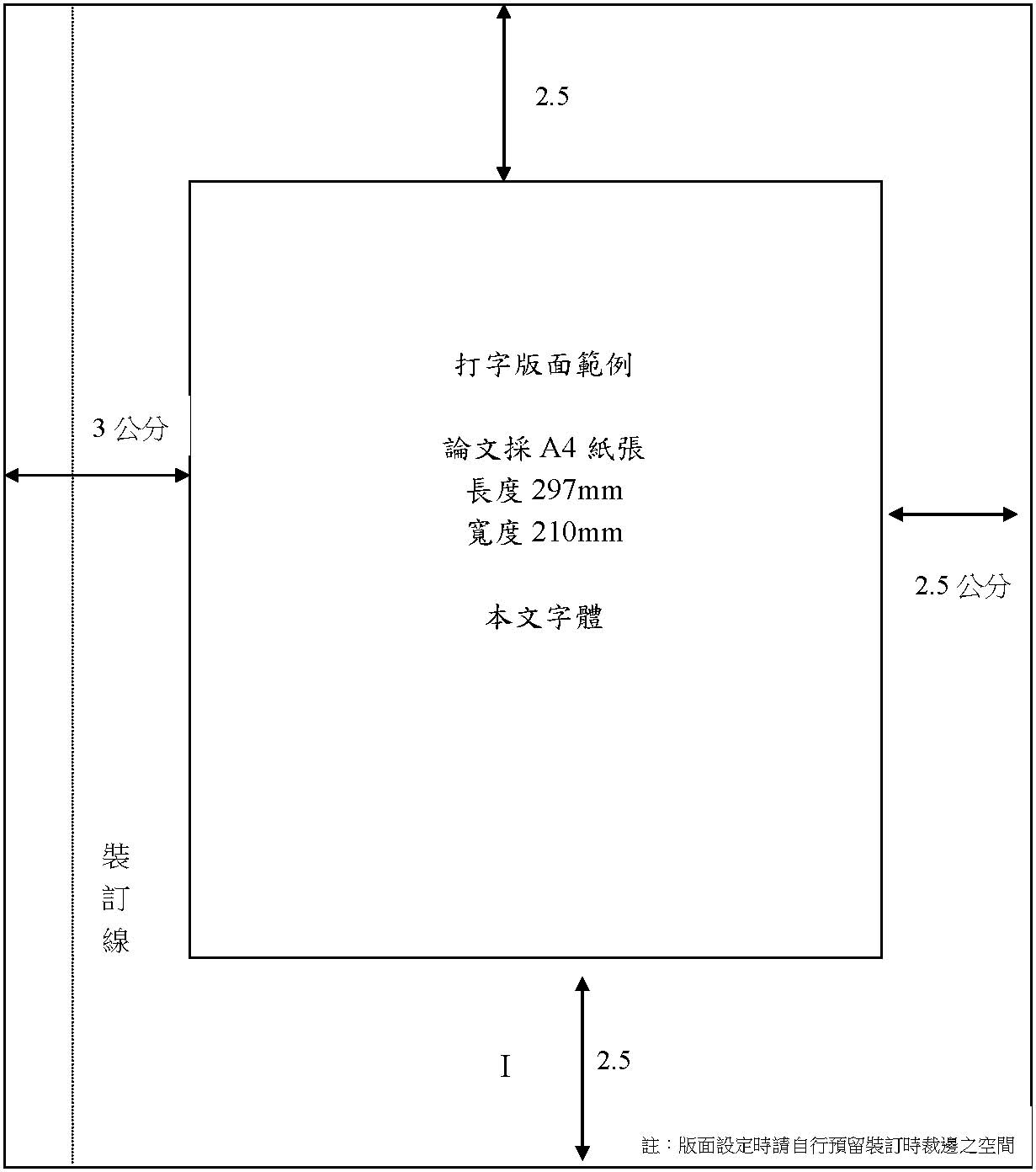 4.論文裝訂次序：論文應包括篇首、正文及參證三個部份其編列順序如下：5.章節編排：(1)每頁固定行高24pt (可由格式/ 段落/ 段落間距設定固定行高24pt)，章節名下方空一行。章節名稱及段落層次字體大小及排列方式如下所示：6.標點符號：中文之標點符號應以全形之標點符號表示，例如『，』，『；』，『：』，『。』，『、』，『！』，『／』，『──』（兩格長度），『  』（底線），『……』（表示『等等』），『？』，英文中之連字符號“-”（hyphen）在中文中最好不用。7.頁碼：標註於每頁正下方置中，字體為Times New Roman 10。摘要至論文前，以羅馬數字I、II、III、IV……等連續編碼。正文第一章以至附錄以阿拉伯數字1.2.3……連續編碼。8.凡不便刊載於正文的原始資料，而又極具學術參考價值者，均可納入附錄部分。如訪問記錄、問卷…等。附錄文件過多應加以歸類編號。如附錄一、附錄二…等，並於目錄頁內之附錄項下註明其名稱與頁碼。9.圖表格式： (1)圖、表分章各自成體系編列阿拉伯數字序號與標題， (例如圖1-1、圖2-1；表1-1、表2-1)。(2)表之序號與標題宜置於表之上方，置中排列。圖之序號與標題宜置於圖之下方，置中排列。表圖之資料來源及註解置於表、圖之下方置左縮排。(3)表圖應選擇適當之位置，通常宜置於首次陳述段落之後，如遇實際需求可另起新頁，否則應儘可能置於同一頁。(4)行文陳述時，涉及任何表、圖，宜確切指明表或圖的序號，如『見表2-1』『見圖2-1』，不宜使用『見下表』或『見下圖』。圖2-1資源基礎理論的兩大主要概念 資料來源：Amit, R. and P. J. Schoemaker, “Strategic Assets and Organizational Rent,” Strategic Management Journal, Vol. 14, No. 1(1993), 37.(資料來源之字體大小為12號字) 10.參考文獻須另起一頁，置於全篇論文最後一部份；中文資料與西文資料分開編排，不須標號。參考文獻先列中文，後列英文文獻。期刊應註明作者、篇名、期名、卷期（年月）、頁數；書籍應包括作者、書名、出版地：出版處、年份。中文文獻上『年月』，應以中華民國年代為之（例如民國九十二年三月），外文文獻以阿拉伯數字西元年代（如Dec. 2004）。格式寫法可參照APA、CHICAGO或商管期刊等常用一般性之格式，格式務求前後一致。另可利用圖書館提供參考文獻之格式：請上學校圖書館→電子資源→電子資源入口網站(ERMG)→登入帳號密碼→電子資源查詢系統→書目管理軟體→EndNote (EN) 下載使用。（只提供參考用，請確實依指導教授規定辦理。）篇首部分1.封面：平裝版。2.空白頁3.標題頁(內容與封面同)4.圖書館授權書：要親筆簽名(檔案上傳後，圖書館將於三個工作日內完成審核，審核無誤後，系統會自動寄發「審查通過通知單」)5.論文口試委員審定書(口試委員簽名的那張)(由學生資訊系統產生的檔案下載使用)6.指導教授核閱後無誤 簽名書(由學生資訊系統產生的檔案下載使用)7.謝誌8.摘要   (1)中文摘要   (2)英文摘要9.目錄頁：目錄依次為論文之緒論及論文所分之篇、章、節、項、款暨結論、表目錄、圖目錄等排列。附錄、參考書目及索引，應於結論之後依次排列。10.表目錄11.圖目錄12.附錄正文13.本文參證部分14.參考文獻(1) 中文部份：書籍期刊學術論文文件報紙網路(2) 西文部份：書籍期刊學術論文文件報紙網路15.附錄第一章 緒論標楷體24號字(章與節間之間隔為一行)第一節 研究動機 20號字(段落間之間隔為一行) 壹、16號字      一、14號字        (一)14號字           1.14號字            (1)                a.                  (a.)                 b.            (2)企業產業        ↓               ↓  競爭者     顧客    ↑    ↑    ↓     ↓ 環境因素   供應商